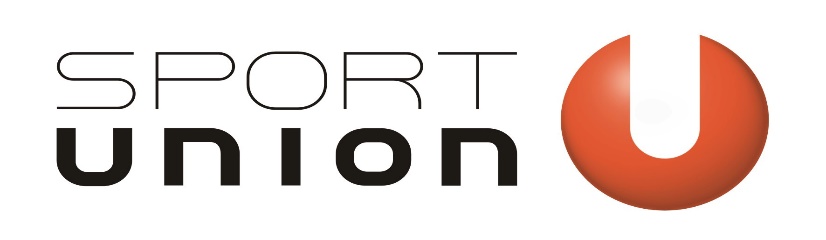 AusschreibungVorarlberger SPORTUNION Landesmeisterschaft Termin:		Sonntag, 6. November 2022	Zeit:				9 UhrOrt:			Minigolfhalle HohenemsVeranstalter:	Bahnengolf Sportclub Klaus	Rundenanzahl:		4Austragungsmodus:	Je nach Starterzahl werden die gemeldeten SpielerInnen				in 2-3 Leistungsklassen und eine Gästeklasse eingeteilt. Den Titel SPORTUNION LandesmeisterIn kann nur ein Mitglied eines SPORTUNION Vereines erringen.SpielerInnen die nicht bei einem Sportunion Verein gemeldet sind, werden der Gästeklasse zugeordnet. Die Einteilung in die einzelnen Leistungsklassen obliegt dem Veranstalter.Spielgruppen:		3er Spielgruppen je nach LeistungsklassenTurnierleitung:		Jagschitz FerdinandSchiedsgericht:		Wird aus anwesenden Schiedsrichtern gebildetStartgebühr:		Schüler/innen und Junior/innen		€   7,-				Senior/innen, Damen und Herren	€ 14,-Nennungsschluss:	Freitag, 4. November 2022		18 UhrDas Turnier zählt nicht zur ÖMGV RanglisteWir weisen darauf hin, dass die zum Zeitpunkt des Turnieres gültigenCovid 19 Verordnungen einzuhalten sind!